Pracovní listyÚKOL 1Pravda nebo lež?Za pomoci veselých nebo zamračených smajlíků rozhodni, zdali věta je pravdivá, nebo je to lež. Smajlíkovi dokresli obličej podle instrukce.Pravda: obličej s úsměvem Lež: zamračený obličejMladší děti mohou smajlíky vybarvit jako omalovánku (   ).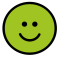 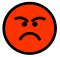 ÚKOL 2Co říkají značky, které vidíš v tabulce?Jde podle tebe o značky: zákazové příkazové výstražnéÚKOL 3Co říkají značky, které vidíš v tabulce?Jde podle tebe o značky: zákazové příkazové výstražnérébusNajdi ve větách předměty, které slouží k ochraně zdraví člověka oprávněně vstupujícího na staveniště. Nalezené slovo zapiš do žlutého sloupce tabulky.Nakonec za pomoci písmen A až G uveďte k jednotlivým výsledkům příslušný osobní ochranný prostředek, který je níže znázorněný piktogramem. Zvolené písmeno zapiš do modrého sloupce tabulky.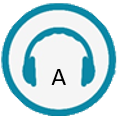 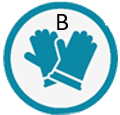 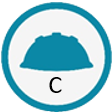 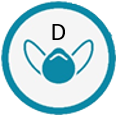 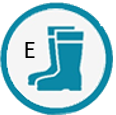 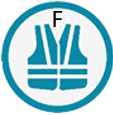 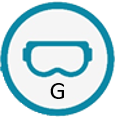 Výstražná červenobílá páska ohraničující jakýkoliv prostor nebo místo, znamená pro člověka zákaz vstupu.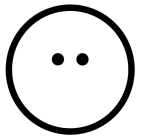 Při řízené exkurzi po staveništi, kde se již nepracuje, nemusí mít návštěvník na hlavě ochrannou přilbu.Bezpečnostní značka, která něco přikazuje, má červenou barvu, značka, která něco zakazuje, má modrou barvu.Na určité nebezpečí upozorňuje značka žluté barvy, značka, která oznamuje určitý fakt, má zelenou barvu.Jáma nebo výkop je takové malé staveniště.Okolí jam a výkopů se z důvodu bezpečnosti ohraničuje žlutočernou páskou.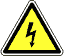 Možný zásah bleskemRiziko úrazu elektrickým proudemPři bouřce nevstupovat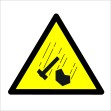 Zde se usilovně pracujePozor, zde pracuje velký nešikaNebezpečí pádu předmětů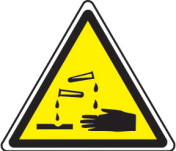 Riziko poleptáníZde se můžete osvěžitMísto pro dezinfekci rukou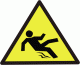 Nebezpečí pádu člověka ze střechyNebezpečí uklouznutíZde se tančí breakdance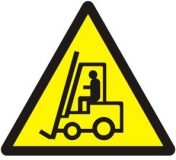 Cvičný prostor pro výcvik řidičů motorových vozíkůZábavná autodráhaNebezpečí střetu s vozíkem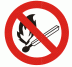 Zákaz vstupu bez zápalek Zákaz vstupu nebo práce s otevřeným ohněmK rozdělání ohně nepoužívejte zápalky, ale zapalovač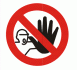 Pozor, zde řádí gangSprejování zakázánoVstup zakázán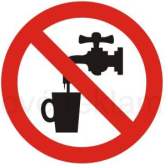 Voda nevhodná k pitíZákaz konzumace vlastních nápojůNeteče voda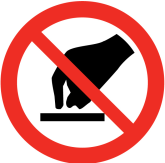 Práce s dotykovými displeji se na tomto místě zakazujePoužij ochranu rukouNedotýkat se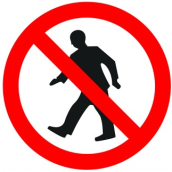 Průchod pro pěší zakázánZákaz vstupu osobám starším 60 letPrůchod není dovolen bez doprovodu dospělé osobyK potřebám, které chrání člověka před riziky, patří ochranné nebo ochranná ….Doplň písmeno: Žádný dobrý levhartí chovatel nenechá zvíře bez vody.Bývalý sportovec Jiří Hrubý je výrobce paruk a vicemistr Evropy v rychlobruslení.Nemohl jsem potmě tu skobu ve zdi vůbec najít.Strejda opepřil babičce jídlo tak moc, že jí vyhrkly slzy do očí.Ve stavebním materiálu se může nacházet azbest.